МИНИСТЕРСТВО ОБРАЗОВАНИЯ И НАУКИ АМУРСКОЙ ОБЛАСТИГОСУДАРСТВЕННОЕ ПРОФЕССИОНАЛЬНОЕ ОБРАЗОВАТЕЛЬНОЕ АВТОНОМНОЕ УЧРЕЖДЕНИЕ АМУРСКОЙ ОБЛАСТИ «АМУРСКИЙ АГРАРНЫЙ КОЛЛЕДЖ»ПРИКАЗ_____26.12.2019                                                                            № _26129-од____г. БлаговещенскОб утверждении критериев назначенияповышенной стипендии   Во исполнение приказа ГПОАУ АО «Амурский аграрный колледж» от 29.10.2019 № 29102-од «О Порядке назначения стипендии студентам ГПОАУ АО «Амурский аграрный колледж», обучающимся по очной форме»приказываю:	1. Утвердить прилагаемые Критерии для назначения повышенной государственной академической стипендии студентам ГПОАУ АО «Амурский аграрный колледж».	2. Контроль  за  исполнением  приказа  возложить   на   заместителя директора по учебно-методической работе.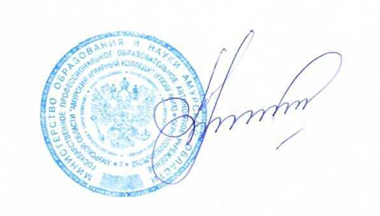 Исполняющий обязанностидиректора                                                                                            Т.А.Романцова Критерии для назначения повышенной государственная академической стипендиистудентам ГПОАУ АО «Амурский аграрный колледж»Форма 1Шаблон представления на назначение повышенной государственной академической стипендии (мероприятия, направленные на выявление учебных достижений) (п. 2 Критериев)Форма 2Шаблон представления на назначение повышенной государственной академической стипендии (культурно-творческая деятельность) (п. 3 Критериев)Форма 3Шаблон представления на назначение повышенной государственной академической стипендии (спортивная деятельность) (п. 4 Критериев)Форма 4Шаблон представления на назначение повышенной государственной академической стипендии (создание произведений литературы, искусства) (п. 5 Критериев)Форма 5Шаблон представления на назначение повышенной государственной академической стипендии (общественная деятельность) (п. 6 Критериев)Форма 6Шаблон представления на назначение повышенной государственной академической стипендии (создание произведений литературы, искусства) (п. 7 Критериев)УТВЕРЖДЕНОприказом ГПОАУ АО «Амурский аграрный колледж»от «_26__»__12. 2019_  №_26129-од___1.Получение  студентом в течение не менее двух следующих друг за другом  промежуточных аттестаций, предшествующих назначению повышенной стипендии,  оценок  "отлично"  и  "хорошо"  при  наличии  не  менее 50 процентов  оценок  "отлично"   	  2. Признание  студента  победителем или призером  проводимых  ГПОАУ «АмАК», общественной и иной организацией международной, всероссийской, ведомственной или региональной олимпиады, конкурса, соревнования, состязания, научно-практической конференции и иного мероприятия, направленных на выявление учебных достижений студентов, проведенных в течение года, предшествующего назначению повышенной стипендии(балл выставляется за каждый факт деятельности)Признание  студента  победителем или призером  проводимых  ГПОАУ «АмАК», общественной и иной организацией международной, всероссийской, ведомственной или региональной олимпиады, конкурса, соревнования, состязания, научно-практической конференции и иного мероприятия, направленных на выявление учебных достижений студентов, проведенных в течение года, предшествующего назначению повышенной стипендии(балл выставляется за каждый факт деятельности)Признание  студента  победителем или призером  проводимых  ГПОАУ «АмАК», общественной и иной организацией международной, всероссийской, ведомственной или региональной олимпиады, конкурса, соревнования, состязания, научно-практической конференции и иного мероприятия, направленных на выявление учебных достижений студентов, проведенных в течение года, предшествующего назначению повышенной стипендии(балл выставляется за каждый факт деятельности)Признание  студента  победителем или призером  проводимых  ГПОАУ «АмАК», общественной и иной организацией международной, всероссийской, ведомственной или региональной олимпиады, конкурса, соревнования, состязания, научно-практической конференции и иного мероприятия, направленных на выявление учебных достижений студентов, проведенных в течение года, предшествующего назначению повышенной стипендии(балл выставляется за каждый факт деятельности)   	  2. УровниКоличество баловКоличество баловПримечание   	  2. Уровниочное участиезаочное участиеДанный критерий устанавливается для студентов 2-4 курсов   	  2. на уровне колледжа21Данный критерий устанавливается для студентов 2-4 курсов   	  2. муниципальный/региональный уровень32Данный критерий устанавливается для студентов 2-4 курсов   	  2. всероссийский уровень43Данный критерий устанавливается для студентов 2-4 курсов   	  2. международный уровень54Данный критерий устанавливается для студентов 2-4 курсов3. Получение студентом в течение двух лет, предшествующих назначению повышенной стипендии, награды (приза) за результаты культурно-творческой деятельности, осуществленной им в рамках деятельности, проводимой учреждением, в том числе в рамках конкурса, смотра и иного аналогичного международного, всероссийского, ведомственного, регионального мероприятия(балл выставляется за каждый факт деятельности)Получение студентом в течение двух лет, предшествующих назначению повышенной стипендии, награды (приза) за результаты культурно-творческой деятельности, осуществленной им в рамках деятельности, проводимой учреждением, в том числе в рамках конкурса, смотра и иного аналогичного международного, всероссийского, ведомственного, регионального мероприятия(балл выставляется за каждый факт деятельности)Получение студентом в течение двух лет, предшествующих назначению повышенной стипендии, награды (приза) за результаты культурно-творческой деятельности, осуществленной им в рамках деятельности, проводимой учреждением, в том числе в рамках конкурса, смотра и иного аналогичного международного, всероссийского, ведомственного, регионального мероприятия(балл выставляется за каждый факт деятельности)Получение студентом в течение двух лет, предшествующих назначению повышенной стипендии, награды (приза) за результаты культурно-творческой деятельности, осуществленной им в рамках деятельности, проводимой учреждением, в том числе в рамках конкурса, смотра и иного аналогичного международного, всероссийского, ведомственного, регионального мероприятия(балл выставляется за каждый факт деятельности)3. УровниКоличество баловКоличество баловПримечание3. Уровниочное участиезаочное участиеДанный критерий устанавливается для студентов 2-4 курсов3. на уровне колледжа11Данный критерий устанавливается для студентов 2-4 курсов3. муниципальный/региональный уровень21Данный критерий устанавливается для студентов 2-4 курсов3. всероссийский уровень32Данный критерий устанавливается для студентов 2-4 курсов3. международный уровень43Данный критерий устанавливается для студентов 2-4 курсов4. Получение студентом в течение двух лет, предшествующих назначению повышенной стипендии, награды (приза) за результаты спортивной деятельности, осуществленной им в рамках спортивных международных, всероссийских, ведомственных, региональных мероприятий, проводимых учреждением или иной организацией(балл выставляется за каждый факт деятельности)Получение студентом в течение двух лет, предшествующих назначению повышенной стипендии, награды (приза) за результаты спортивной деятельности, осуществленной им в рамках спортивных международных, всероссийских, ведомственных, региональных мероприятий, проводимых учреждением или иной организацией(балл выставляется за каждый факт деятельности)Получение студентом в течение двух лет, предшествующих назначению повышенной стипендии, награды (приза) за результаты спортивной деятельности, осуществленной им в рамках спортивных международных, всероссийских, ведомственных, региональных мероприятий, проводимых учреждением или иной организацией(балл выставляется за каждый факт деятельности)Получение студентом в течение двух лет, предшествующих назначению повышенной стипендии, награды (приза) за результаты спортивной деятельности, осуществленной им в рамках спортивных международных, всероссийских, ведомственных, региональных мероприятий, проводимых учреждением или иной организацией(балл выставляется за каждый факт деятельности)4. УровниКоличество баловКоличество баловПримечание4. Уровниочное участиезаочное участиеДанный критерий устанавливается для студентов 2-4 курсов4. на уровне колледжа11Данный критерий устанавливается для студентов 2-4 курсов4. муниципальный/региональный уровень21Данный критерий устанавливается для студентов 2-4 курсов4. всероссийский уровень32Данный критерий устанавливается для студентов 2-4 курсов4. международный уровень43Данный критерий устанавливается для студентов 2-4 курсов5. Публичное представление студентом в течение года, предшествующего назначению повышенной стипендии, созданного им произведения литературы или искусства (литературного произведения, драматического, музыкально-драматического произведения, сценарного произведения, хореографического произведения, пантомимы, музыкального произведения с текстом или без текста, аудиовизуального произведения, в том числе в виде проекта, чертежа, изображения, макета, фотографического произведения, произведения, полученного способом, аналогичным фотографии, плана, эскиза, пластического произведения, а также другого произведения)(балл выставляется за каждый факт деятельности)Публичное представление студентом в течение года, предшествующего назначению повышенной стипендии, созданного им произведения литературы или искусства (литературного произведения, драматического, музыкально-драматического произведения, сценарного произведения, хореографического произведения, пантомимы, музыкального произведения с текстом или без текста, аудиовизуального произведения, в том числе в виде проекта, чертежа, изображения, макета, фотографического произведения, произведения, полученного способом, аналогичным фотографии, плана, эскиза, пластического произведения, а также другого произведения)(балл выставляется за каждый факт деятельности)Публичное представление студентом в течение года, предшествующего назначению повышенной стипендии, созданного им произведения литературы или искусства (литературного произведения, драматического, музыкально-драматического произведения, сценарного произведения, хореографического произведения, пантомимы, музыкального произведения с текстом или без текста, аудиовизуального произведения, в том числе в виде проекта, чертежа, изображения, макета, фотографического произведения, произведения, полученного способом, аналогичным фотографии, плана, эскиза, пластического произведения, а также другого произведения)(балл выставляется за каждый факт деятельности)5. НаправленияКоличество баловПримечание5. НаправленияКоличество баловДанный критерий устанавливается для студентов 2-4 курсов5. Созданного произведения литературы или искусства3Данный критерий устанавливается для студентов 2-4 курсов6. Систематическое участие студента в проведении, обеспечении проведения (балл выставляется за каждый факт деятельности)Систематическое участие студента в проведении, обеспечении проведения (балл выставляется за каждый факт деятельности)Систематическое участие студента в проведении, обеспечении проведения (балл выставляется за каждый факт деятельности)Систематическое участие студента в проведении, обеспечении проведения (балл выставляется за каждый факт деятельности)6. НаправленияКоличество баловКоличество баловПримечание6. НаправленияуровнибалыДанный критерий устанавливается для студентов 2-4 курсов6. социально ориентированная, культурная (культурно-просветительская, культурно-воспитательная) деятельность в форме шефской помощи, благотворительных акций и иных подобных формахна уровне колледжа1Данный критерий устанавливается для студентов 2-4 курсов6. социально ориентированная, культурная (культурно-просветительская, культурно-воспитательная) деятельность в форме шефской помощи, благотворительных акций и иных подобных формахмуниципальный/региональный уровень2Данный критерий устанавливается для студентов 2-4 курсов6. социально ориентированная, культурная (культурно-просветительская, культурно-воспитательная) деятельность в форме шефской помощи, благотворительных акций и иных подобных формахвсероссийский уровень3Данный критерий устанавливается для студентов 2-4 курсов6. общественная деятельность, направленная на пропаганду общечеловеческих ценностей, уважения к правам и свободам человека, а также на защиту природына уровне колледжа1Данный критерий устанавливается для студентов 2-4 курсов6. общественная деятельность, направленная на пропаганду общечеловеческих ценностей, уважения к правам и свободам человека, а также на защиту природымуниципальный/региональный уровень2Данный критерий устанавливается для студентов 2-4 курсов6. общественная деятельность, направленная на пропаганду общечеловеческих ценностей, уважения к правам и свободам человека, а также на защиту природывсероссийский уровень3Данный критерий устанавливается для студентов 2-4 курсов6. общественно значимая деятельностьстароста группы3Данный критерий устанавливается для студентов 2-4 курсов6. общественно значимая деятельностьчлен студенческого совета колледжа, общежития3Данный критерий устанавливается для студентов 2-4 курсов6. общественно значимая деятельностьчлен общественных городских студенческих органов4Данный критерий устанавливается для студентов 2-4 курсов7. Систематическое участие студента в спортивных мероприятиях воспитательного, пропагандистского характера и (или) иных общественно значимых спортивных мероприятиях(балл выставляется за каждый факт деятельности)Систематическое участие студента в спортивных мероприятиях воспитательного, пропагандистского характера и (или) иных общественно значимых спортивных мероприятиях(балл выставляется за каждый факт деятельности)Систематическое участие студента в спортивных мероприятиях воспитательного, пропагандистского характера и (или) иных общественно значимых спортивных мероприятиях(балл выставляется за каждый факт деятельности)7. УровниКоличество баловПримечание7. Уровниочное участиеДанный критерий устанавливается для студентов 2-4 курсов7. на уровне колледжа1Данный критерий устанавливается для студентов 2-4 курсов7. муниципальный/региональный уровень2Данный критерий устанавливается для студентов 2-4 курсов7. всероссийский уровень3Данный критерий устанавливается для студентов 2-4 курсов7. международный уровень4Данный критерий устанавливается для студентов 2-4 курсовФИО студентаКурс, группа, специальность/профессияПериод назначения стипендииПобедитель или призер  проводимых  ГПОАУ «АмАК», общественной и иной организацией международной, всероссийской, ведомственной или региональной олимпиады, конкурса, соревнования, состязания, научно-практической конференции и иного мероприятия, направленных на выявление учебных достижений студентовДостиженияПредыдущий годТекущий годФИО студентаКурс, группа, специальность/профессияПериод назначения стипендииПубличная культурно-творческая деятельность в рамках деятельности, проводимой колледжем, или на ином уровне от лица колледжаДостижения в культурно-творческой деятельностиПредыдущий годТекущий годФИО студентаКурс, группа, специальность/профессияПериод назначения стипендииРезультаты спортивной деятельности, осуществленной им в рамках спортивных международных, всероссийских, ведомственных, региональных мероприятийДостижения, результатыПредыдущий годТекущий годФИО студентаКурс, группа, специальность/профессияПериод назначения стипендииСоздание произведения литературы или искусстваНаименованиеПредыдущий годТекущий годФИО студентаКурс, группа, специальность/профессияПериод назначения стипендииСоциально-ориентированная, культурная (культурно-просветительская, культурно-воспитательная) деятельность в форме шефской помощи, благотворительных акций и иных подобных формахХарактер участия в организации, проведении, обеспечении проведения общественно значимой деятельностиПредыдущий годТекущий годОбщественная деятельность, направленная на пропаганду общечеловеческих ценностей, уважения к правам и свободам человека, а также на защиту природыХарактер участия в организации, проведении, обеспечении проведения общественно значимой деятельностиПредыдущий годТекущий годОбщественно-значимая деятельностьХарактер участия в организации, проведении, обеспечении проведения общественно значимой деятельностиПредыдущий годТекущий годФИО студентаКурс, группа, специальность/профессияПериод назначения стипендииУчастие в спортивных мероприятиях воспитательного, пропагандистского характера и (или) иных общественно значимых спортивных мероприятияхНаименование, результатыПредыдущий годТекущий год